新 书 推 荐中文书名：《山姆说的第一句话》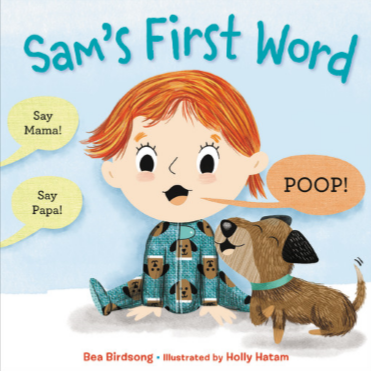 英文书名：SAM’S FIRST WORD作    者：Bea Birdsong and Holly Hatam出 版 社：Little, Brown代理公司：ANA/Yao Zhang页    数：40页出版时间：2021年2月代理地区：中国大陆、台湾审读资料：电子稿类    型：儿童绘本内容简介：欢迎大家观看我们的绘本视频（pw: ana123）https://v.youku.com/v_show/id_XNDcwODE2Mzk4MA==.html 《纽约时报》#1插画家和教育书专家共同创作一本全家共读，幽默活泼并教会宝宝咿呀学语的图画书家里迎来以为可爱小宝宝的时候，爸爸妈妈，以及祖父母们都迫不及待地想要观察孩子的每一步成长与成就——宝宝向前爬的每一步，宝宝站起来的那一天，最重要的是——宝宝最先学会的一句话！每个人都希望宝宝最先学会叫自己的称呼。在这本幽默可爱的图画书中，小女孩山姆在说出第一个字之前可经历了不少！山姆是一个正在学步的小宝宝，她已经达成了许多成就，学会了挥手、鼓掌、甚至扯掉自己的尿不湿。家里的大人们都迫不及待地想要知道山姆下一步能够学会什么（或说什么）。其实山姆知道自己（迫切）需要说什么，但在此之前，她必须忍受爸爸妈妈和奶奶，甚至是隔壁邻居西奥托普洛斯先生幽默的尝试——妈妈为山姆唱着歌词全是“妈妈”的歌，爸爸给山姆讲了一个内容全是“爸爸”的故事，奶奶给山姆画了一幅写满“奶奶”的涂鸦画，更夸张的是，西奥托普洛斯先生给山姆写了一首诗，诗里只有自己的名字。都是为了让他们的各自的名字成为山姆说的第一个字。那么山姆究竟说出了什么？作者简介：碧•伯德松（Bea Birdsong）是许多图画书的作者，同时也是一位教育书籍的作家和前教师，她相信书籍在教育、娱乐和授权方面的强大力量。她和她的丈夫、儿子以及一只救援犬住在北卡罗来纳州。网站：beabirdsong.com 霍莉·哈塔姆（Holly Hatam）是一个图画书创造者，贺卡设计师，纺织工程师。她也是《纽约时报》#1畅销书《亲爱的女孩》的插画家。她的其他作品包括《树之歌》、《杰克》和《阿卡迪亚档案》等。霍莉住在安大略省的惠特比。www.hollyhatam.com 了解更多霍莉的艺术内文插图：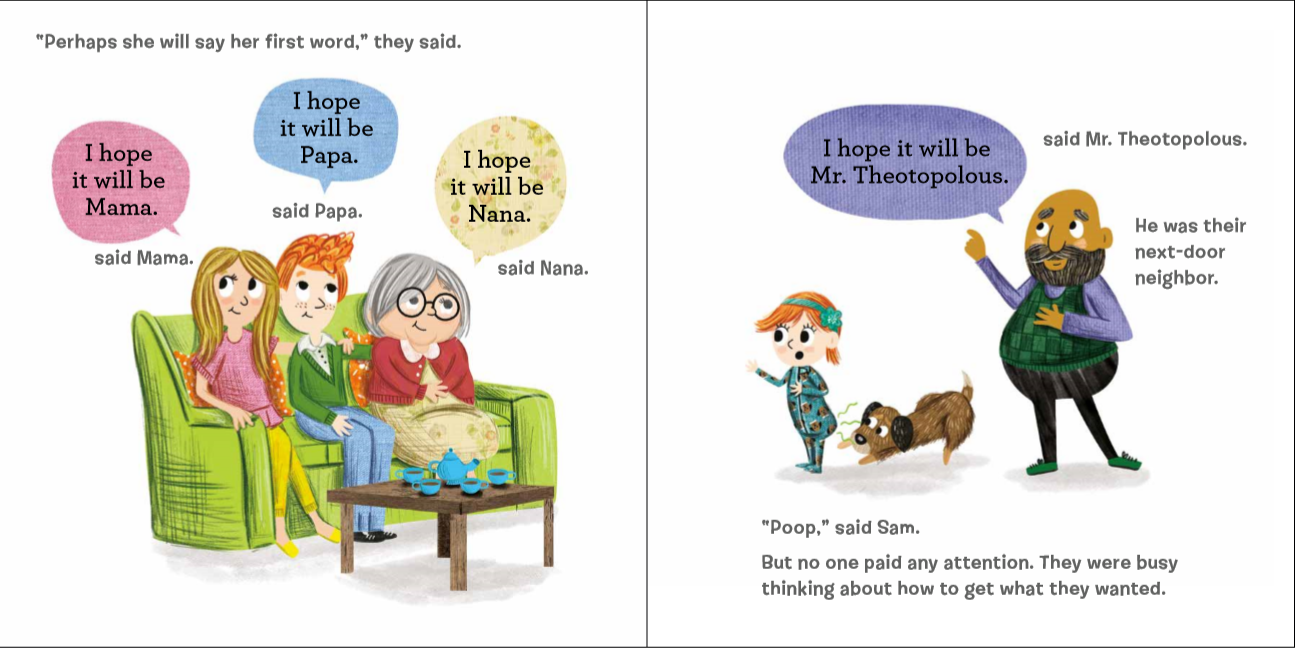 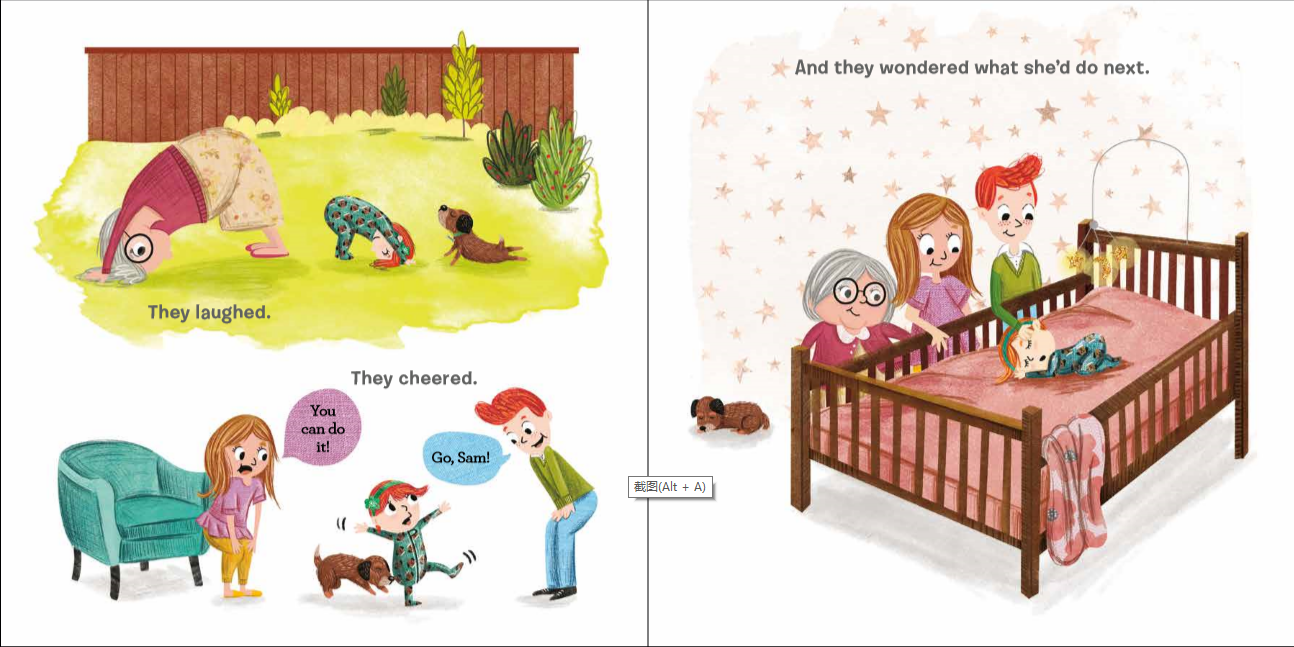 谢谢您的阅读！请将回馈信息发送至：张瑶（Yao Zhang)安德鲁﹒纳伯格联合国际有限公司北京代表处北京市海淀区中关村大街甲59号中国人民大学文化大厦1705室, 邮编：100872
电话：010-82449325传真：010-82504200Email: Yao@nurnberg.com.cn网址：www.nurnberg.com.cn微博：http://weibo.com/nurnberg豆瓣小站：http://site.douban.com/110577/微信订阅号：ANABJ2002